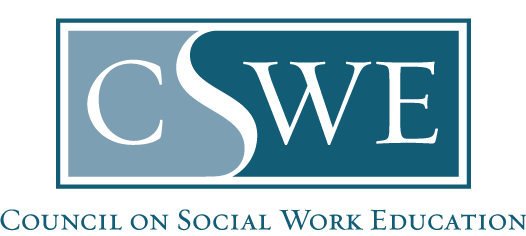 Commission on Accreditation (COA)Department of Social Work Accreditation (DOSWA)Baccalaureate and Master’s Social Work Program Accreditation2022 EPASForm AS M5.0.1(d) | Public Reporting of Assessment Outcomes
Youngstown University MSW Program  Fall 2022Generalist Practice | Summary of Plan Generalist Practice | Summary of Outcomes
 Assessment Data Collected on: 08/22Specialized Practice | Summary of Plan [Delete this help text before submission: Repeat subheading and develop a separate table for each area of specialized practice.]Area of Specialized Practice: Name of Area of Specialized PracticeSpecialized Practice | Summary of Outcomes
[Delete this help text before submission: Repeat subheading and develop a separate table for each area of specialized practice.]Area of Specialized Practice: Name of Area of Specialized PracticeAssessment Data Collected on: MM/YYCompetencyInstrumentInstrument:Expected Level of AchievementCompetency:Expected Level of Achievement for CompetencyCompetency 1:
Demonstrate Ethical and Professional BehaviorInstrument 1: Integrated simulation paper SCWK 6910 Integrated Foundations90%85%Competency 1:
Demonstrate Ethical and Professional BehaviorInstrument 2: Field Learning Plan80%85%Competency 2:
Advance Human Rights and Social, Racial, Economic, and Environmental JusticeInstrument 1: Theoretical Case Analysis SCWK 6900 HBSE 180%80%Competency 2:
Advance Human Rights and Social, Racial, Economic, and Environmental JusticeInstrument 2:Field learning plan80%80%Competency 3: Engage Anti-Racism, Diversity, Equity, andInclusion (ADEI) in PracticeInstrument 1:      Competency 3: Engage Anti-Racism, Diversity, Equity, andInclusion (ADEI) in PracticeInstrument 2: Field Learning Plan80%Competency 4: Engage in Practice-informed Research and Research-informed PracticeInstrument 1: Single Subject Design PaperSCWK 7017Advanced Treatment Planning & Outcomes85%82.5%Competency 4: Engage in Practice-informed Research and Research-informed PracticeInstrument 2:Field learning plan80%82.5%Competency 5: Engage in Policy PracticeInstrument 1: Policy or program analysis paperSCWK 6902Social Welfare Policy80%80%Competency 5: Engage in Policy PracticeInstrument 2: Field learning plan 80%80%Competency 6: Engage with Individuals, Families, Groups, Organizations, and CommunitiesInstrument 1:      Competency 6: Engage with Individuals, Families, Groups, Organizations, and CommunitiesInstrument 2: Field learning plan 80%Competency 7: Assess Individuals, Families, Groups, Organizations, and CommunitiesInstrument 1:      Competency 7: Assess Individuals, Families, Groups, Organizations, and CommunitiesInstrument 2: Field learning plan 80%Competency 8: Intervene with Individuals, Families, Groups, Organizations, and CommunitiesInstrument 1:      Competency 8: Intervene with Individuals, Families, Groups, Organizations, and CommunitiesInstrument 2: Field learning plan 80%Competency 9: Evaluate Practice with Individuals, Families, Groups, Organizations, and CommunitiesInstrument 1: Policy or program analysis paper SCWK 6902Social Welfare Policy80$80%Competency 9: Evaluate Practice with Individuals, Families, Groups, Organizations, and CommunitiesInstrument 2: Field learning plan 80%80%Optional: Competency #: Title of Additional CompetencyInstrument 1:      Optional: Competency #: Title of Additional CompetencyInstrument 2:      CompetencyCompetency:
Expected Level of Achievement Inclusive of All InstrumentsAggregate ActualOutcomes:All Program Options
n = (Number of Students)Program Option 1Outcomes:Program Option Namen = (Number of Students)Program Option 2Outcomes:Program Option Namen = (Number of Students)Program Option 3Outcomes:Program Option Namen = (Number of Students)Competency 1: Demonstrate Ethical and Professional Behavior85%N=72N=1375% achieved benchmarkIntegrated FoundationsN=26100% achieved benchmark FieldN=520% achieved benchmarkIntegrated FoundationsN-2274% achieved benchmark FieldN=650% achieved benchmarkIntegrated FoundationsCompetency 2: Advance Human Rights and Social, Racial, Economic, and Environmental Justice80%N=64N=1158% achieved benchmarkHBSE 1N=26100% achieved field benchmarkN=267% achieved benchmarkHBSE 1N=22 64%Field N=375% achieved benchmark HBSE 1Competency 3: Engage Anti-Racism, Diversity, Equity, andInclusion (ADEI) in Practice80%N=48 N=26100% achieved benchmark FieldN=2260% achieved benchmarkFieldCompetency 4: Engage in Practice-informed Research and Research-informed Practice82.5%N=68N=730% achieved benchmarkAdvanced Treatment PlanningN=26100% achieved benchmark FieldN=643% achieved benchmark Advanced Treatment PlanningN=2232% achieved benchmarkFieldN=240% achieved benchmark Advanced Treatment Planning N=540% achieved benchmarkCompetency 5: Engage in Policy Practice80%N=66N=10100% achieved benchmarkSocial Welfare Policy N=26100% achieved benchmark FieldN=3100% achieved benchmarkSocial Welfare PolicyN=2250% achieved benchmark FieldN=5100% achieved benchmarkSocial Welfare PolicyCompetency 6: Engage with Individuals, Families, Groups, Organizations, and Communities80%N=48N=26100% achieved benchmark FieldN=22 41% achieved benchmark FieldCompetency 7: Assess Individuals, Families, Groups, Organizations, and Communities80%N=48N=26100% achieved benchmark FieldN-2241%achieved benchmark Field Competency 8: Intervene with Individuals, Families, Groups, Organizations, and Communities82.5%N=56N=475% achieved benchmark Foundation 1N=26100% achieved benchmark FieldN=2241% achieved benchmarkFieldN=4100% achieved benchmarkCompetency 9: Evaluate Practice with Individuals, Families, Groups, Organizations, and Communities80%N=58N=10100% achieved benchmarkSocial PolicyN=26100% achieved benchmark FieldN=2245%achieved benchmarkFieldOptional: Competency #: Title of Additional CompetencyCompetencyInstrumentInstrument:Expected Level of AchievementCompetency:Expected Level of Achievement for CompetencyCompetency 1:
Demonstrate Ethical and Professional BehaviorInstrument 1: Ethical dilemma vignetteSCWK 7017Advanced Treatment Planning and Outcomes95%87.5% Competency 1:
Demonstrate Ethical and Professional BehaviorInstrument 2: Field learning plan80%87.5% Competency 2:
Advance Human Rights and Social, Racial, Economic, and Environmental JusticeInstrument 1: Ethical Dilemma Vignette SCWK 7017 Advanced Treatment Planning95% 95%Competency 2:
Advance Human Rights and Social, Racial, Economic, and Environmental JusticeInstrument 2:Field learning plan80%95%Competency 3: Engage Anti-Racism, Diversity, Equity, andInclusion (ADEI) in PracticeInstrument 1:      Competency 3: Engage Anti-Racism, Diversity, Equity, andInclusion (ADEI) in PracticeInstrument 2: Field learning plan80%Competency 4: Engage in Practice-informed Research and Research-informed PracticeInstrument 1: Single subject research design paperSCWK 7017 Advanced Treatment Planning & Outcomes85%82.5% Competency 4: Engage in Practice-informed Research and Research-informed PracticeInstrument 2:Field Learning Plan80%82.5% Competency 5: Engage in Policy PracticeInstrument 1:      Competency 5: Engage in Policy PracticeInstrument 2: Field learning plan80%Competency 6: Engage with Individuals, Families, Groups, Organizations, and CommunitiesInstrument 1:      Competency 6: Engage with Individuals, Families, Groups, Organizations, and CommunitiesInstrument 2: Field learning plan80%Competency 7: Assess Individuals, Families, Groups, Organizations, and CommunitiesInstrument 1: Comprehensive client assessment paper SCWK 7000 Advanced Direct Practice 190%85% Competency 7: Assess Individuals, Families, Groups, Organizations, and CommunitiesInstrument 2: Field learning plan80%85% Competency 8: Intervene with Individuals, Families, Groups, Organizations, and CommunitiesInstrument 1: Competency 8: Intervene with Individuals, Families, Groups, Organizations, and CommunitiesInstrument 2: Field learning plan80%Competency 9: Evaluate Practice with Individuals, Families, Groups, Organizations, and CommunitiesInstrument 1: Comprehensive client assessment paper90%85% Competency 9: Evaluate Practice with Individuals, Families, Groups, Organizations, and CommunitiesInstrument 2: Field learning plan80%85% Optional: Competency #: Title of Additional CompetencyInstrument 1:      Optional: Competency #: Title of Additional CompetencyInstrument 2:      CompetencyCompetency:
Expected Level of Achievement Inclusive of All InstrumentsAggregate Actual Outcomes:All Program Options
n = (Number of Students)Program Option 1Outcomes:Program Option Namen = (Number of Students)Program Option 2Outcomes:Program Option Namen = (Number of Students)Program Option 3Outcomes:Program Option Namen = (Number of Students)Competency 1: Demonstrate Ethical and Professional Behavior87.5%N=3895% achieved the benchmarkAdvanced Treatment PlanningN=26100% achieved benchmarkField [Delete this help text before submission: Add or delete program option columns as needed][Delete this help text before submission: Add or delete program option columns as needed]Competency 2: Advance Human Rights and Social, Racial, Economic, and Environmental Justice85%N=82N=6274% achieved benchmarkN=26100% achieved benchmark FieldN=1036% achieved benchmarkN=521% achieved benchmarkCompetency 3: Engage Anti-Racism, Diversity, Equity, andInclusion (ADEI) in PracticeN=26100% achieved benchmark FieldCompetency 4: Engage in Practice-informed Research and Research-informed Practice82.5%29N=1543.5% achieved benchmark Advanced TX PlanningN=26100% achieved benchmark FieldN=1036% achieved benchmark Advanced TX PlanningN= 427% achievement Advanced TX PlanningCompetency 5: Engage in Policy PracticeN=26100% achieved benchmark FieldCompetency 6: Engage with Individuals, Families, Groups, Organizations, and/or Communities (relevant system levels are selected by the program to reflect the area of specialized practice)N=26100% achieved benchmark FieldCompetency 7: Assess Individuals, Families, Groups, Organizations, and/or Communities (relevant system levels are selected by the program to reflect the area of specialized practice)85%N=4587% achieved benchmarkAdvanced Direct Practice 1N=26100% achieved benchmark FieldN=4100% achieved benchmarkAdvanced Direct PracticeN=1888% achieved benchmarkAdvanced Direct PracticeCompetency 8: Intervene with Individuals, Families, Groups, Organizations, and/or Communities (relevant system levels are selected by the program to reflect the area of specialized practice)N=26100% achieved benchmark FieldCompetency 9: Evaluate Practice with Individuals, Families, Groups, Organizations, and/or Communities (relevant system levels are selected by the program to reflect the area of specialized practice)85%N=1694% achieved competencyN=26100% achieved benchmark FieldOptional: Competency #: Title of Additional Competency